ナセBAナイトバックヤードツアー＆ワークショップ参加申込用紙　下記に必要事項をご記入のうえ、図書館カウンターへご持参いただくか、FAX、メール、お電話等いずれかの方法でお申し込みください。先着順となりますので、定員となり次第締め切ります。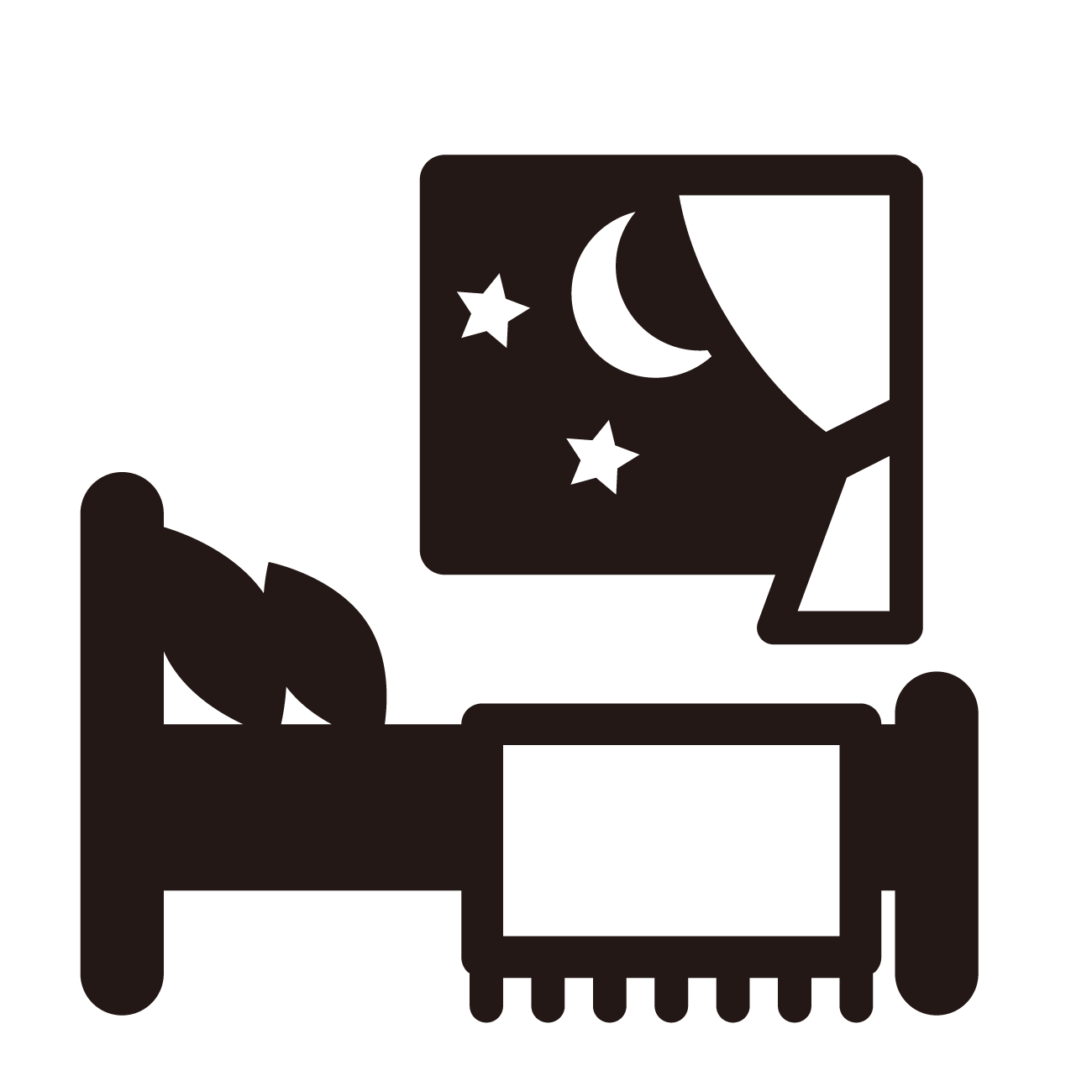 リサイクル本の募集について（10/31㈭まで）　館内にてご用意しています申込用紙にご記入の上、カウンターに直接お持ち下さい。なお、次の点にご注意ください。注１）雑誌、漫画、辞典類、学習参考書はご遠慮ください。注２）傷みや汚れの激しい本はご遠慮ください。注３）リサイクル本の取り扱いについては当館に一任くださいますようお願いします。注４）リサイクル市にて持ち帰られなかった本は、当館のリユースコーナーにて引き続きご提供します。お申込、お問合せ先：市立米沢図書館（図書業務担当）　米沢市中央1-10-6TEL　0238-26-3010　　FAX　0238-26-3012メール　tosyokan@library.yonezawa.yamagata.jp年齢　　　歳　　　歳性別男・女※①は小学生以下、②③は小学校低学年以下は保護者の同伴が必要です。※①は小学生以下、②③は小学校低学年以下は保護者の同伴が必要です。※①は小学生以下、②③は小学校低学年以下は保護者の同伴が必要です。※①は小学生以下、②③は小学校低学年以下は保護者の同伴が必要です。※①は小学生以下、②③は小学校低学年以下は保護者の同伴が必要です。※①は小学生以下、②③は小学校低学年以下は保護者の同伴が必要です。※①は小学生以下、②③は小学校低学年以下は保護者の同伴が必要です。連絡先住所（〒　　　-　　　　）住所（〒　　　-　　　　）住所（〒　　　-　　　　）住所（〒　　　-　　　　）住所（〒　　　-　　　　）住所（〒　　　-　　　　）住所（〒　　　-　　　　）連絡先電　話携帯携帯利用者番号※お持ちの方は、カードに書いてある番号をご記入ください。※お持ちの方は、カードに書いてある番号をご記入ください。※お持ちの方は、カードに書いてある番号をご記入ください。※お持ちの方は、カードに書いてある番号をご記入ください。※お持ちの方は、カードに書いてある番号をご記入ください。※お持ちの方は、カードに書いてある番号をご記入ください。※お持ちの方は、カードに書いてある番号をご記入ください。参加希望イベント※チェックを入れて下さい□①10/25（金）ナセBAナイトバックヤードツアー□②10/27（日）本の箱庭～一箱図書館長になろう～　※箱に飾り付けたい物や筆記用具など、私物の使用をご希望の場合はお持ち下さい。□③11/9（土）　フィルムコート体験※当日持参していただく持ち物があります。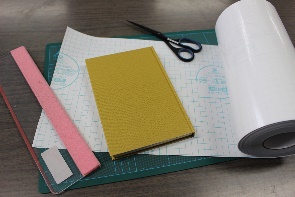 ★本（2冊）※作業にはコツが必要なため、1冊は練習用。2cm程度以上の厚さの本がおすすめ。★ものさし（30cm程度のもの）★はさみ□①10/25（金）ナセBAナイトバックヤードツアー□②10/27（日）本の箱庭～一箱図書館長になろう～　※箱に飾り付けたい物や筆記用具など、私物の使用をご希望の場合はお持ち下さい。□③11/9（土）　フィルムコート体験※当日持参していただく持ち物があります。★本（2冊）※作業にはコツが必要なため、1冊は練習用。2cm程度以上の厚さの本がおすすめ。★ものさし（30cm程度のもの）★はさみ□①10/25（金）ナセBAナイトバックヤードツアー□②10/27（日）本の箱庭～一箱図書館長になろう～　※箱に飾り付けたい物や筆記用具など、私物の使用をご希望の場合はお持ち下さい。□③11/9（土）　フィルムコート体験※当日持参していただく持ち物があります。★本（2冊）※作業にはコツが必要なため、1冊は練習用。2cm程度以上の厚さの本がおすすめ。★ものさし（30cm程度のもの）★はさみ□①10/25（金）ナセBAナイトバックヤードツアー□②10/27（日）本の箱庭～一箱図書館長になろう～　※箱に飾り付けたい物や筆記用具など、私物の使用をご希望の場合はお持ち下さい。□③11/9（土）　フィルムコート体験※当日持参していただく持ち物があります。★本（2冊）※作業にはコツが必要なため、1冊は練習用。2cm程度以上の厚さの本がおすすめ。★ものさし（30cm程度のもの）★はさみ□①10/25（金）ナセBAナイトバックヤードツアー□②10/27（日）本の箱庭～一箱図書館長になろう～　※箱に飾り付けたい物や筆記用具など、私物の使用をご希望の場合はお持ち下さい。□③11/9（土）　フィルムコート体験※当日持参していただく持ち物があります。★本（2冊）※作業にはコツが必要なため、1冊は練習用。2cm程度以上の厚さの本がおすすめ。★ものさし（30cm程度のもの）★はさみ□①10/25（金）ナセBAナイトバックヤードツアー□②10/27（日）本の箱庭～一箱図書館長になろう～　※箱に飾り付けたい物や筆記用具など、私物の使用をご希望の場合はお持ち下さい。□③11/9（土）　フィルムコート体験※当日持参していただく持ち物があります。★本（2冊）※作業にはコツが必要なため、1冊は練習用。2cm程度以上の厚さの本がおすすめ。★ものさし（30cm程度のもの）★はさみ□①10/25（金）ナセBAナイトバックヤードツアー□②10/27（日）本の箱庭～一箱図書館長になろう～　※箱に飾り付けたい物や筆記用具など、私物の使用をご希望の場合はお持ち下さい。□③11/9（土）　フィルムコート体験※当日持参していただく持ち物があります。★本（2冊）※作業にはコツが必要なため、1冊は練習用。2cm程度以上の厚さの本がおすすめ。★ものさし（30cm程度のもの）★はさみ